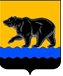 ГЛАВА ГОРОДА НЕФТЕЮГАНСКА РАСПОРЯЖЕНИЕ12.02.2019 											      № 10г.НефтеюганскО проведении внеплановой проверки в муниципальном бюджетном учреждении культуры «Культурно-досуговый комплекс»В соответствии со статьей 269.2 Бюджетного кодекса Российской Федерации, Уставом города Нефтеюганска, постановлением администрации города Нефтеюганска от 03.08.2017 № 126-нп «О порядке осуществления функций и полномочий учредителя муниципальных учреждений города Нефтеюганска», распоряжением администрации города Нефтеюганска от 17.05.2017 № 192-р «Об утверждении Положения об отделе финансового контроля администрации города Нефтеюганска», на основании представления Нефтеюганской межрайонной прокуратуры от 18.01.2019 № 07-03-2019 и коллективного обращения творческого коллектива МБУК «КДК» в Думу города Нефтеюганска от 12.02.2019:1.Отделу финансового контроля администрации города Нефтеюганска (Егорова И.А.):1.1.Провести проверку в муниципальном бюджетном учреждении культуры «Культурно-досуговый комплекс» в период с 18.02.2019 по 28.02.2019.	1.2.Подготовить отчет по результатам контрольного мероприятия в срок до 04.03.2019.		2.Департаменту по делам администрации города (Нечаева С.И.) разместить распоряжение на официальном сайте органов местного самоуправления города Нефтеюганска в сети Интернет.	3.Контроль исполнения распоряжения оставляю за собой.Глава города Нефтеюганска                                                                С.Ю.Дегтярев